Minutes of the Sproughton Parish Council Planning Meeting held in the Barley Room, the Tithe Barn, Lower Street, on Wednesday 11th December at 7:00pmAttendees:  Cllr Powell (Chair), Cllr Curl, Cllr Selby, Cllr Norman, Cllr Davies, Cllr Maxwell, Cllr BarwickOPENING INCLUDING PUBLIC FORUMMrs Jermyn updated SPC regarding a recent meeting of the SWG.  Letters will be written to Pigeon, Thornley Cobbold & BMSDC. Cllr Norman commented that EADT had a write-up on Pigeon in 10Dec edition.APOLOGIESApologies received from Cllr King and Dist Cllr HardacreCOUNCILLORS DECLARATIONS OF INTEREST RELEVANT TO ANY ITEM ON THE AGENDAAll councillors declared an interest in the Taylor Wimpey, Pigeon, Sugar Beet & Hopkins Homes developmentsCONSIDERATION OF DISPENSATIONS FOR A PECUNIARY INTERESTNone receivedMINUTES Councillors to consider and approve the minutes of the Parish Council planning meeting held on 27th November 2019Minutes unanimously approvedReview of actions from previous minutesWork underway by Bennett Homes. It is uncertain exactly what is being carried out – stones have been removed and sand bags placed. Cllr Norman stated that he is still pushing Highways for an update. Taylor Wimpey still to be contacted. Action: Cllr Norman to contact TW to ask for a general update & when application is being submittedPLANNING APPLICATIONSDC/19/04981 | Application under Section 73A of the Town and Country Planning Act - Variation of Condition 2 (Approved Plans and Documents) and Condition 14 (Provision of Parking) on permission 3655/13 to allow revised layout of southern greenhouse | Land At Dairy Farm Loraine Way Bramford Suffolk.A concern around water consumption has been raised by a parishioner. Cllr Curl suggested that any concern could be raised with the Environmental Agency. All councillors voted that a response of no objection be submitted. Action: Response to be submitted – no objections.Notification of works to trees under a Tree Protection Order BT392/G4 - Repollard 2 x Limes, Reduce Sycamore by 2.5m all round. 21 Nine Acres Sproughton Ipswich Suffolk IP2 0DL Application. No: DC/19/05550 | Received: Thu 28 Nov 2019 | Validated: Thu 28 Nov 2019 | Status: Awaiting decision 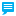  Reviewed by the tree warden who raised no objection. All councillors voted that a response of no objection be submitted. Action: Response to be submitted – no objections Discharge of Conditions Application for B/15/00993 - Condition 69 (Archaeological works), 86 (Glazing Performance), Condition 95 (Development for Life 12 Rating), Condition 97 (Energy Statement) Land To The North And South Of Poplar Lane Sproughton Suffolk Application. No: DC/19/05506 | Received: Mon 25 Nov 2019 | Validated: Tue 26 Nov 2019 | Status: Awaiting decision  No objections raised by councillorsPigeon: Land Nth of Burstall Lane & West of Loraine WayUpdate received from SWG (see 1)Taylor Wimpey Phase 2Councillors commented that progress appears to be slower than expected. Cllr Barwick commented that is a nationwide delay on some building supplies which may be impacting progress. No revised application submitted.HOPKINS HOMESNo news on next application. Action: Cllr Curl to contact land-owner re Tithe Barn car-park (ACV).BENNETT HOMES  FLOODING ISSUESee 5.2.1TO AGREE TIME, DATE AND PLACE OF NEXT MEETINGNext meeting Wed 15Jan20ITEMS FOR NEXT MEETINGItems 7-10 to be includedAOBA suggestion was received from a member of the public that SPC consider purchasing the allotments. CLOSE OF MEETINGMeeting closed at 19:24P PowellPeter PowellVice-Chair, Sproughton Parish Council